SAFETY  DATA SHEETFormulations, Inc – Skokie IL – 800-368-54261. Chemical Product and Company Identification1. Chemical Product and Company Identification1. Chemical Product and Company Identification1. Chemical Product and Company Identification1. Chemical Product and Company IdentificationProduct NameLRubbing AlcoholCAS Number:Mixture-5Emergency Contact #:847-674-9141Date of Issue:5/1/2016Last Revision:5/1/20162. . Hazards Identification OSHA Classification					Hazard Category		Hazard StatementEye Damage/Irritation						2A		Causes serious eye irritationSpecific Target Organ Toxicity  (Single exposure)			3		May cause drowsiness or dizzinessFlammable Liquids						2		Highly flammable liquid and vaporSignal word:	DANGER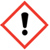 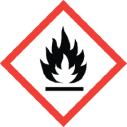 H226 Flammable liquid and vapor. H319 Causes serious eye irritation. H336 May cause drowsiness and dizziness. Warning! Causes eye irritaionPrecautionary Statement PreventionP210 Keep away from heat / sparks / open flames / hot surfaces - No smoking. P235 Keep cool. P240 Ground / bond container and receiving equipment. P241 Use explosion-proof electrical / ventilating / light / equipment. P242 Use only non-sparking tools. P243 Take precautionary measures against static discharge. P261 Avoid breathing dust / fume / gas / mist / vapors / spray. P264 Wash thoroughly after handling. P271 Use only outdoors or in a well-ventilated area. P280 Wear protective gloves / eye protection / face protection. [Response]: P303+361+353 IF ON SKIN (or hair): Remove / Take off immediately all contaminated clothing. Rinse skin with water / shower. P304+312 IF INHALED: Call a POISON CENTER or doctor / physician if you feel unwell. P305+351+338 IF IN EYES: Rinse continuously with water for several minutes. Remove contact lenses if present and easy to do - continue rinsing. P337+313 If eye irritation persists: Get medical advice / attention. P340 Remove victim to fresh air and keep at rest in a position comfortable for breathing. P370+378 In case of fire: Use extinguishing mediaisted in section 5 of SDS for extinction.  [Storage]: P403+233 Store in a well ventilated place. Keep container tightly closed. P405 Store locked up. [Disposal]: P501 Dispose of contents / container in accordance with local / national regulations.3 Composition / Information on ComponentsIsopropyl alcohol, Isopropanol – 70%  – CAS 00067-63-0lWater – 30% - CAS 7732-18-5 Not hazardous4. First Aid MeasuresEyes: Flush eyes with water for at least 15 minutes. Remove contact lenes, if present and easy to do. Seek immediate medical attentionSkin: Remove contaminated clothing and shoes and launder before re-use.  Flush skin with plenty of water. Seek medical attention if irritation develops.Ingestion:  Rinse mouth. Give victim large amounts of water and induce vomiting. Never give anything orally to an unconscious or convulsing person. Seek immedial medical attention.Inhalation:  Remove individual to fresh air.  If breathing is difficult administer oxygen.  If breathing has stopped give artificial respiration.  Keep person warm and dry and get medical attention..5. Fire Fighting Measures5. Fire Fighting MeasuresExtinguishing Media: CO2, dry chemical or alcohol foamlSpecial Procedures:Vapors may flow along surfaces to distant ignition sources and flash back. Vapors may form explosive mixtures with air.Special hazards arising from substance: Not dangerous reactions known.Special hazards arising from substance: Not dangerous reactions known.6. Accidental Release MeasuresSpill: Remove all potential ignition sources. Prevent spread of spill. Wear full protective equipment including suitable respiratory protection. Absorb with sand or inert material. Place into suitable container for disposal. Flush spill area with water7. Handling and StorageIncompatible with strong oxidizers.Aldehydes, halogen compounds, reactive metalsStore locked up in a cool, dry, well-ventilated flammable liquids storage area or cabinet away from incompatible materials. Keep away from heat and ignition sources. Keep containers tightly closed and protect them from physical damage. Bond and ground containers when transferring liquid. Use only non-sparking tools and take precautionary measures against static discharge. No smoking..:Keep away from heat, sparks, open flames, hot surfaces. – No smoking.Keep container tightly closed.Avoid breathing fume, gas, mist, vapor, spray.8. Exposure Controls / Personal ProtectionOSHA & ACGIH Exposure Limts:Isopropyl alcohol: OSHA TWA 400 PPM; 980mg/m3 ACGIH TWA 200 ppm 491mg/m3 ACGIH STEL: 400 ppm; 984 mg/m3Water: None identified:Engineering Controls: Use general or local exhaust ventilation to meet TLV and PEL requirements.Respiratory Protection:Respiratory protection required if airborne concentrations exceed PEL or TLV. Use a NIOSH approved full facepiece chemical cartridge respirator with an organic vapor cartridge.Skin/Eye Protective Equipment: Safety goggles, protective clothing and gloves appropriate for the risk of exposure.Facilities storing or utilizing this material should have readily accessible eyewash stations and safety showers. Select respirators and other safety equipment in accordance with regulations and based upon the particular conditions of use and risk of exposure. Always use safe chemical-handling and good industrial hygiene practices9. Physical and Chemical Properties9. Physical and Chemical Properties9. Physical and Chemical Properties9. Physical and Chemical PropertiesBoiling Point: 83CVapor  Pressure:32.4 mm hg @ 20CVapor Density:2.1Solubility in Water:MiscibleSpecific Gravity:.88Melting Point, F:572FEvaporation Rate:No data availableAuto ignition temperature:399CAppearance:Clear colorless  liquidAppearance:Clear colorless  liquidOdor:Medicinal alcoholic odorOdor:Medicinal alcoholic odor10. Stability and Reactivity10. Stability and Reactivity10. Stability and ReactivityStability:StableIncompatible with strong oxidizers.Aldehydes, halogen compounds, reactive metalsHazardous Polymerization: N/A11. Toxicological InformationInhalation:Inhalation may irritate the nose, throat and upper respiratory tract. May cause drowsiness and dizziness. Inhalation of high concentrations may cause central nervous system effects, nausea, headache, dizziness, unconsciousness and coma. May cause narcotic effects. Very high concentrations may lead to pulmonary edema and unconscousness.Skin Contact:May cause skin irritation. Prolonged contact may cause dermatitis.Eye Contact:May irritate or burn the eyes.Ingestion:May be harmful if swallowed. Causes gastrointestinal irritation with nausea, vomiting, stomach cramps, diarrhea. May cause kidney damage. Maycause central nervous system depression, characterized by excitement, followed by headache, dizziness,drowsiness, nausea. Advanced stages may cause collapse, unconsciousness, coma, death.Additional Effects:May aggravate pre-existing skin disorders, eye disorders, respiratory system diseaseChronic Effects:Defatting of the skin; liver and kidney damage; irritation of mucous embranes, skin, respiratory system.Target Organs:Eyes, skin, respiratory system, central nervous system.Reproductive Effects:No information availableCarcinogenicity:Effects of Over Exposure:Toxicity Data:Isopropyl alcohol16000  ppm/8H  - LC50 (inhalation, rat) 5000  mg/kgLD50 (oral, rat) 12800  mg/kg LD50 (skin, rabbit)WaterNo information availableCarcinogenicity: Isopropyl alcohol is listed by the IARC as Group 3, Unclassifiable.12. Ecological Information12. Ecological Information12. Ecological InformationEcotoxicological Completely biodegradableBioaccumulation:Not EstablishedOther Information:Aquatic toxicity Isopropyl alcohol: LC 50 Pimephales probelas: 9640 mg/l13. Disposal ConsiderationWaste Disposal:  Dispose of in accordance with all federal, state and local regulations.Ecology – Waste materials: Avoid release to the environment.14. Transport InformationThis product is a regulated material for domestic ground transportation per CFR Title 49.For bulk shipping:UN number: UN1219UN proper shipping name: IsopropanlPacking group IIHazard class: 3Additional informationIn the packing provided this material ships as Consumer Commodity ORM-D15. Regulatory InformationUS Federal RegulationsIsopropyl alcohol is listed in the TSCA inventory and in SARA 31316. Other Information16. Other InformationNone2Disclaimer:All statements, information and data included herein are believed to be accurate and reliable but are presented without any guarantee. Users should make their own investigations to determine the suitability of this product to their own needs.